Donation Form: Provide a Service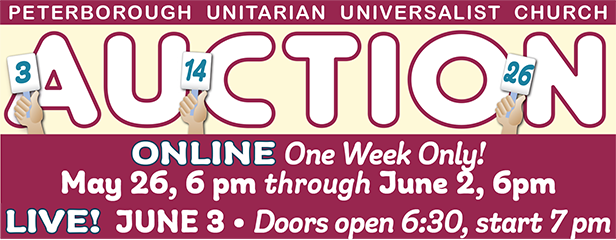 This form is due by May 19 at the latest.Return ASAP to Rhonda Barkley rhondabarkley1@icloud.com 1. A variety of services:  A Zoom concert, personalized poetry reading, sewing lessons, transportation to an airport, homemade almost anything, car detailing, window washing, pet care. Think outside of the box!2. Service may be provided at bidder’s home, host’s home, or another location.NameAddressPhone: Cell or landlineEmailDonation 1Location where service will be provided 2ValueMinimum Bid (generally 50% of value)Expiration Date